https://ijcrt.org/papers/IJCRT2210287.pdf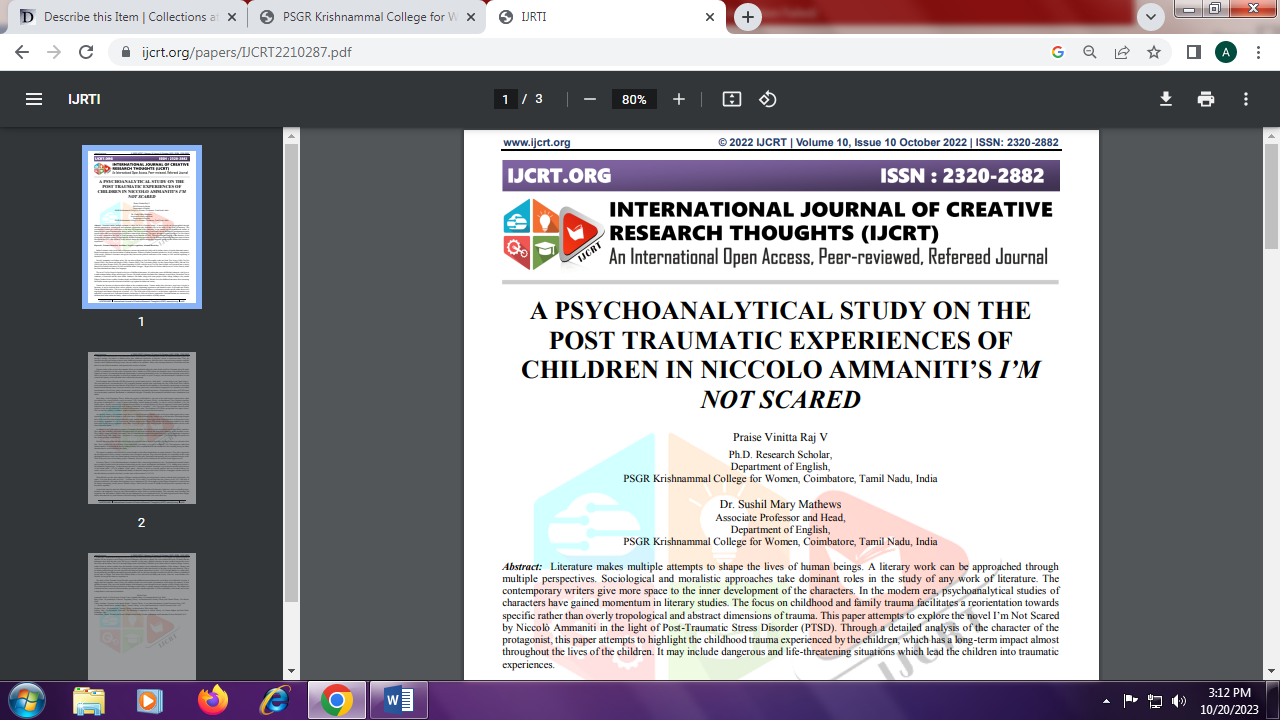 